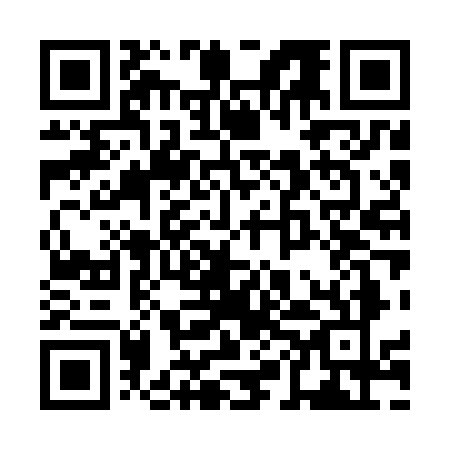 Prayer times for Adomaiciai, LithuaniaWed 1 May 2024 - Fri 31 May 2024High Latitude Method: Angle Based RulePrayer Calculation Method: Muslim World LeagueAsar Calculation Method: HanafiPrayer times provided by https://www.salahtimes.comDateDayFajrSunriseDhuhrAsrMaghribIsha1Wed3:125:471:286:409:1011:372Thu3:115:451:286:429:1211:383Fri3:105:431:286:439:1411:384Sat3:095:411:286:449:1611:395Sun3:085:391:286:459:1811:406Mon3:085:361:286:469:2011:417Tue3:075:341:286:479:2211:428Wed3:065:321:286:499:2411:429Thu3:055:301:286:509:2611:4310Fri3:045:281:286:519:2811:4411Sat3:035:261:286:529:3011:4512Sun3:035:241:286:539:3211:4613Mon3:025:231:286:549:3411:4614Tue3:015:211:286:559:3511:4715Wed3:005:191:286:569:3711:4816Thu3:005:171:286:579:3911:4917Fri2:595:151:286:589:4111:5018Sat2:585:141:286:599:4311:5019Sun2:585:121:287:009:4411:5120Mon2:575:101:287:019:4611:5221Tue2:565:091:287:029:4811:5322Wed2:565:071:287:039:5011:5423Thu2:555:061:287:049:5111:5424Fri2:555:041:287:059:5311:5525Sat2:545:031:287:069:5411:5626Sun2:545:011:287:079:5611:5627Mon2:535:001:287:089:5711:5728Tue2:534:591:297:099:5911:5829Wed2:524:581:297:0910:0011:5930Thu2:524:561:297:1010:0211:5931Fri2:524:551:297:1110:0312:00